          Заслушав информацию «О реализации национального проекта «Здравоохранение» на территории Можгинского района» и руководствуясь Уставом  муниципального образования «Можгинский район»,           СОВЕТ  ДЕПУТАТОВ  РЕШИЛ:Информацию о реализации национального проекта «Здравоохранение» на территории Можгинского района принять к сведению (прилагается).Опубликовать информацию  в информационно-телекоммуникационном сети «Интернет»  на официальном сайте муниципального образования «Можгинский район». Председатель Совета депутатов муниципального образования «Можгинский район»                                                                                   Г. П. Королькова           г. Можга31 марта  2021 года           № ___Проект вносит: Заместитель главы Администрации района по социальным вопросам                                                                         М. Н. СарычеваСогласовано:Председатель Совета депутатов муниципального образования «Можгинский район»                                                                              Г. П. КорольковаЗаместитель начальника отдела организационно-кадровой и правовой  работы                                       Н. В. ЩеклеинаюрисконсультПриложение к решению Совета депутатовМО «Можгинский район»от 31 марта 2021 года № ____       Информацияо реализации национального проекта «Здравоохранение» на территории Можгинского района по итогам 2020 года.       На территории МО «Можгинский район» медицинская помощь оказывается 33 ФАП, 2 участковыми больницами и 1 врачебной амбулаторией. Население района на 01.01.2021г. составляет 25483 чел., все учреждения имеют лицензию на осуществление фармацевтической и медицинской деятельности.О проекте:Национальный проект РФ «Здравоохранение» является развитием одноименного приоритетного нацпроекта, стартовавшего в 2016 году. Основными целями стали ликвидация кадрового дефицита в организациях, которые оказывают первичную медико-санитарную помощь, обеспечение охвата всех граждан профосмотрами не реже одного раза в год и повышение доступности и качества первичной медпомощи, в том числе в отдалённых местностях.Национальный проект РФ «Здравоохранение» включает в себя: снижение смертности населения трудоспособного возраста;снижение смертности от болезней системы кровообращения;снижение смертности от новообразований, в том числе от злокачественных;снижение младенческой смертности;охват всех граждан профилактическими медицинскими осмотрами.Национальные цели:Обеспечение устойчивого развития численности населения.Повышение продолжительности жизни.Задачи национального проекта РФ «Здравоохранение»:Завершение формирования сети медицинских организаций первичного звена с учётом необходимости строительства ФАП в малых населённых пунктах.Оптимизация работы медицинских организаций, которые оказывают первичную медико-санитарную помощь.Формирование системы защиты прав пациента.Разработка и реализация программ борьбы с сердечно-сосудистыми заболеваниями.Разработка и реализация программ борьбы с онкологическими заболеваниями.Разработка и реализация программ развития детского здравоохранения.Обеспечение медицинских организаций системы здравоохранения квалифицированными кадрами.Внедрение инновационных медицинских технологий, включая систему ранней диагностики. Финансовое обеспечение реализации национального проекта:  БУЗ УР «Можгинская РБ МЗ УР» безвозмездно получила оборудование с 01.01.2020 по 31.12.2020г. на сумму 57 273 713,87.  Получено безвозмездно из республиканского бюджета на общую сумму 44 459 805,74 руб.: пульсоксиметры – 196 200,00 руб., система аспирационная для хирургии – 554 400,00 руб., кровати, матрасы, мебель медицинская – 1 816 000,00 руб., электрокардиграфы (2шт) – 126 000,00 руб.; аппарат для рентгенографии передвижной палатный «Ренекс» 5 958 000,00 руб., аппараты искусственной вентиляции легких 4 шт. – 4 440 000 руб., аппараты искусственной вентиляции легких 5 шт. – 10 070 000,00 руб.; видеоэндоскопическая система «Пентакс» – 3 897 253,00 руб.; мониторы пациента 14 шт. – 7 768 600,00 руб.; насосы шприцевые с принадлежностями 40 шт. – 5 534 341,65 руб.; тромбоэластомер четырехканальный 1 430 394,00 руб.; ультразвуковая диагностическая система портативная 2 985 157,00 руб.; фотомерт – 460 000 руб.  По нацпроекту «Развитие детского здравоохранения» на общую сумму 7 280 606,83 руб.: тренажер для механотерапии нижних конечностей – 219 855,33 руб., фиброскоп «Пентакс» 629 894,36 руб.; аппарат рентгеновский цифровой «Медиграф» - 6 430 857,14 руб. В 2021 году начнется строительство новой детской поликлиники.  Приобретено из средств ОМС и предпринимательской деятельности на сумму 577023 руб.: анализатор паров этанола – 138 575,00 руб., бесконтактные инфракрасные термометры  (5шт.) – 44 500,00 руб.; аппарат рентгеновский стоматологический – 154 998, 00 руб.; концентратор кислорода – 83 050,00 руб.; стол массажный терапевтический 3 секционный 99 900,00 руб.; аппарат микротоковой терапии ЭСМА 56 000,00 рублей.В 2016г., 2018г. построены 2 модульных ФАПа, в 2020 году открылись два новых модульных фельдшерско-акушерских пункта. На строительство одного ФАП выделено 7,4 млн. руб. Оба фельдшерско-акушерских пункта оборудованы всем необходимым и современным оборудованием (дефибриллятором, электрокардиографом, экспресс-анализатором уровня холестерина и др.) на общую сумму 2,4 млн. руб. согласно стандарту оснащения ФАП по приказу МЗ и СР РФ от 15.05.2012г. № 543н. В УР в текущем году строятся 87 модульных ФАПа, в том числе 2 в Можгинском районе. В 2019 году произведен капитальный ремонт 8 ФАП, в 2021 году планируется ремонт 19 ФАПов.  Услуги по ремонту и обслуживанию оборудования составили 2 678 746,00 руб.  Согласно распоряжению МЗ УР БУЗ УР «Можгинская РБ МЗ УР» является резервным учреждением, в котором развернуто отделение на 200 коек для оказания медицинской помощи пациентам с новой коронавирусной инфекцией в здании хирургического корпуса, инфекционного отделения. В связи с этим в кротчайшие сроки с 03 мая до 01 июня 2020г. в здании хирургического корпуса силами АО «МСО» и ООО «УСО» были проведены ремонтные работы здания хирургического корпуса. Проведен кислород к каждой кровати. В 2020 году в стационарах БУЗ УР «Можгинская РБ МЗ УР» пролечено 112 сельских жителей с новой коронавирусной инфекцией, умерло – 9 человек. Амбулаторное лечение прошли 1122 пациента, в том числе осложененные пневмонией – 312 чел.Информация о проведенном и требуемом капитальном ремонте на ФАПах Можгинского района:  Демографические показатели по Можгинскому району за 12 мес. 2020 года ухудшились по сравнению с аналогичным периодом прошлого года. Отмечается снижение рождаемости до 9,3 (2019г. – 9,5). Показатель смертности стал хуже и составил 13,2 (2019г. – 12,0). Естественный прирост составил – 3,9 (за 12 мес. 2019г. – 2,5).   Средний возраст умерших за отчетный период у мужчин составил 61,1 год (2019г. – 59,9), а у женщин – 74,7 (2019 год – 74,0).   Основными причинами смерти являются:Болезни системы кровообращения – 35,78, в том числе алкогольная кардиомиопатия – 12,82;болезни нервной системы – 19,27;травмы, отравления и некоторые другие последствия внешних причин – 11,93Новообразования – 11,01.Заболеваемость населения: Состояние здоровья населения в значительной степени оценивается по показателям заболеваемости населения. Структура общей заболеваемости населения за 12 мес. 2020 года (в %)1 место - болезни органов дыхания - 8328 – 23,32 место - болезни системы кровообращения - 8123 – 22,73 место – болезни мочеполовой системы – 3098 – 8,74 место – болезни органов пищеварения – 2606 – 7,3Структура первичной заболеваемости за 12 мес. 2020 года (в %)1 место -болезни органов дыхания  - 6995 – 55,42 место – травмы, отравления и другие последствия – 1060 – 8,43 место – болезни кожи и подкожной клетчатки – 793 – 6,34 место- беременность, роды и послеродовой период – 732 – 5,8В 2020 году подлежало диспансеризации 5000 человек, прошли диспансеризацию 1824, что составляет 36,5%.   В целях реализации национального проекта «Здравоохранение» в 2016 году открыто отделение для паллиативной помощи при Большекибьинской УБ, дневной стационар для онкобольных при РБ. Для улучшения качества и доступности медицинской помощи в отдаленные населенные пункты организованы выезда ПМК (передвижной медицинский комплекс). Транспортом санавиации оказывается неотложная экстренная  помощь. Для удобства приема к врачу в поликлинике организована электронная запись. 20 ФАПов оснащены компьютерной техникой и подключены к сети «Интернет», оснащение компьютерной техникой остальных ФАП запланировано в 2021 году.     В рамках реализации федерального проекта «Старшее поколение» национального проекта «Демография» специализированным автомобилем КЦСОН г. Можги осуществлялся подвоз пожилых граждан старше 65 лет из 39 сельских населенных пунктов в БУЗ УР «Можгинская РБ МЗ УР» для проведения профилактических осмотров, диспансеризации и дополнительных медицинских скринингов.     В соответствии с Соглашением № 119 от 27.04.2020г. между Минздравом Удмуртии и Минсоцполитики Удмуртии были организованы выезда медработников к лицам старше 65 лет, проживающих в сельской местности, в целях оказания им медицинской помощи на дому. Осмотрами на дому охвачено 435 человек. СОВЕТ ДЕПУТАТОВМУНИЦИПАЛЬНОГО ОБРАЗОВАНИЯ«МОЖГИНСКИЙ РАЙОН»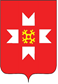 «МОЖГА  ЁРОС»МУНИЦИПАЛ КЫЛДЫТЭТЫСЬДЕПУТАТЪЁСЛЭН КЕНЕШСЫО реализации национального проекта «Здравоохранение» на территории Можгинского районаО реализации национального проекта «Здравоохранение» на территории Можгинского районаО реализации национального проекта «Здравоохранение» на территории Можгинского районаНаименование ФАПАдрес ЛПУ                       собственник                       собственник                       собственникСостояние зданий и помещенийСостояние зданий и помещенийНовые модульные ФАПыНовые модульные ФАПыНовые модульные ФАПыНовые модульные ФАПыНовые модульные ФАПыНовые модульные ФАПыНовые модульные ФАПыБальзяшурский427780,  УР, Можгинский район, д. Бальзяшур, ул.  Полевая ,13Собственность УРСобственность УРСобственность УРНовый модульный ФАП Новый модульный ФАП Малосюгинский427761, УР, Можгинский район,   д. Малая Сюга, ул. Оревкова,27Собственность УРСобственность УРСобственность УРНовый модульный ФАПНовый модульный ФАППроведен капитальный ремонт СПК «Заря»Проведен капитальный ремонт СПК «Заря»Проведен капитальный ремонт СПК «Заря»Проведен капитальный ремонт СПК «Заря»Проведен капитальный ремонт СПК «Заря»Проведен капитальный ремонт СПК «Заря»Проведен капитальный ремонт СПК «Заря»Кватчинский 427771, УР, Можгинский район,   д.Кватчи, Центральная площадь, д.1СПК «Заря»СПК «Заря»СПК «Заря»Капитальный ремонт проведен в 2016 году(замена кровли, оконных блоков, входных групп, инженерных сооружений.)Капитальный ремонт проведен в 2016 году(замена кровли, оконных блоков, входных групп, инженерных сооружений.)Водзинский 427771, УР, Можгинский район,   д.Водзя, ул.Центральная, д.28аСПК «Заря»СПК «Заря»СПК «Заря»В 2019 году проведена замена оконных блоков, замена кровли и косметический ремонтВ 2019 году проведена замена оконных блоков, замена кровли и косметический ремонтПланируемое строительство новых модульных ФАПовПланируемое строительство новых модульных ФАПовПланируемое строительство новых модульных ФАПовПланируемое строительство новых модульных ФАПовПланируемое строительство новых модульных ФАПовПланируемое строительство новых модульных ФАПовПланируемое строительство новых модульных ФАПовСарданский427756, УР, Можгинский район,   ст. Сардан, ул. Советская, д.5Собственность УРСобственность УРСобственность УРЗдание в аварийном состояние, планируется строительство нового ФАПЗдание в аварийном состояние, планируется строительство нового ФАПТуташевский427783, УР, Можгинский район,   д. Туташево, ул. Советская, д.27Собственность УРСобственность УРСобственность УРЗдание в аварийном состояние, планируется строительство нового ФАПЗдание в аварийном состояние, планируется строительство нового ФАПБольшесюгиский427767, УР, Можгинский район ,д. Большая Сюга, ул. Школьная, д.10Собственность УРСобственность УРСобственность УРЗдание в аварийном состояние, планируется строительство нового ФАПЗдание в аварийном состояние, планируется строительство нового ФАПСтароберезняковский427755, УР, Можгинский район,   д.Старый Березняк, ул.Молодежная, д.18СПК-колхоз «Красный октябрь»СПК-колхоз «Красный октябрь»СПК-колхоз «Красный октябрь»Выделен земельный участок под строительство нового ФАПВыделен земельный участок под строительство нового ФАППроведен капитальный ремонт в 2019 годуПроведен капитальный ремонт в 2019 годуПроведен капитальный ремонт в 2019 годуПроведен капитальный ремонт в 2019 годуПроведен капитальный ремонт в 2019 годуПроведен капитальный ремонт в 2019 годуПроведен капитальный ремонт в 2019 годуПроведен капитальный ремонт в 2019 годуПроведен капитальный ремонт в 2019 годуПланируемый капитальный ремонт в 2024 годуНышинский427776, УР, Можгинский район,   д.Ныша, ул.Молодежная, д.17Собственность УРСобственность УР замена кровли , оконных блоков, входной группы замена кровли , оконных блоков, входной группыНынекский427778, УР, Можгинский район,   с. Нынек, ул. Юбилейная, д.1аСобственность УРСобственность УРзамена кровли , оконных блоков, входной группызамена кровли , оконных блоков, входной группыПазяльский427763, УР, Можгинский район,   д. Пазял, ул. Центральная, д.2Собственность УРСобственность УРзамена кровли , оконных блоков, входной группызамена кровли , оконных блоков, входной группыСтарокаксинский427773, УР, Можгинский район,   д.Старые Какси, ул. Полевая, д.16Собственность УРСобственность УР замена кровли и оконных блоков замена кровли и оконных блоковЧеремушкинский427769, УР, Можгинский район,   с.Черемушки, ул. Заводская, д.1Собственность УРСобственность УР замена  оконных блоков замена  оконных блоковБольшесибинский427772, УР, Можгинский район, д. Большие Сибы, ул.Центральная площадь, д.1Собственность УРСобственность УР замена оконных блоков и косметический ремонт. замена оконных блоков и косметический ремонт.Планируемый капитальный ремонт в 2021-2022ггПланируемый капитальный ремонт в 2021-2022ггПланируемый капитальный ремонт в 2021-2022ггПланируемый капитальный ремонт в 2021-2022ггПланируемый капитальный ремонт в 2021-2022ггПланируемый капитальный ремонт в 2021-2022ггПланируемый капитальный ремонт в 2021-2022ггБольшепудгинский427762, УР, Можгинский район, с.Большая Пудга,ул. Центральная,22а427762, УР, Можгинский район, с.Большая Пудга,ул. Центральная,22аСобственность УРСобственность УРТребуется  онтЛюгинский427750, УР, Можгинский район,   ст.Люга, ул.Армейская,16427750, УР, Можгинский район,   ст.Люга, ул.Армейская,16Собственность УРСобственность УРМ.Воложикьинский427764, УР, Можгинский район,   с.Малая Воложикья, Центральная площадь, д.2427764, УР, Можгинский район,   с.Малая Воложикья, Центральная площадь, д.2Собственность УРСобственность УРМожгинский427770, УР, Можгинский район,   с.Можга, ул.Вишурская, д.4427770, УР, Можгинский район,   с.Можга, ул.Вишурская, д.4Собственность УРСобственность УРНижневишурский427770, УР, Можгинский район,   д. Нижний Вишур, ул.Школьная, д.3427770, УР, Можгинский район,   д. Нижний Вишур, ул.Школьная, д.3Собственность УРСобственность УРПойкинский427783, УР, Можгинский район,   д. Пойкино, ул. Садовая,1а427783, УР, Можгинский район,   д. Пойкино, ул. Садовая,1аСобственность УРСобственность УРТребуется  капитальный ремонтТребуется  капитальный ремонтСюгаильский427775, УР, Можгинский район,   д. Новый Русский Сюгаил, ул. Ленина, д.33427775, УР, Можгинский район,   д. Новый Русский Сюгаил, ул. Ленина, д.33Собственность УРСобственность УРТребуется  капитальный ремонтТребуется  капитальный ремонтЧемучинский427764, УР, Можгинский район,   д. Чемошур-Уча, заезд Луговой, д.4427764, УР, Можгинский район,   д. Чемошур-Уча, заезд Луговой, д.4Собственность УРСобственность УРТребуется  капитальный ремонтТребуется  капитальный ремонтКомякский427777, УР, Можгинский район,   д. Комяк, ул. Советская, д.1а427777, УР, Можгинский район,   д. Комяк, ул. Советская, д.1аСобственность УРСобственность УРТребуется  капитальный ремонтТребуется  капитальный ремонтАлександровский427775 УР, Можгинский район, д.Трактор, ул.Удмуртская, д.26427775 УР, Можгинский район, д.Трактор, ул.Удмуртская, д.26МБДОУ Можгинского района «Александровский  Д/С»МБДОУ Можгинского района «Александровский  Д/С»Требуется  капитальный ремонт-Требуется  капитальный ремонт-Верхнеюринский427762, УР, Можгинский район,    д. Верхние Юри, ул. Юбилейная, д.11427762, УР, Можгинский район,    д. Верхние Юри, ул. Юбилейная, д.11МБУ Можгинского района «ЦКС»МБУ Можгинского района «ЦКС»Требуется  капитальный ремонтТребуется  капитальный ремонтГорнякский427781, УР, Можгинский район,   с. Горняк, ул. Коммунальная, д.9427781, УР, Можгинский район,   с. Горняк, ул. Коммунальная, д.9МБДОУ Можгинского района «Горнякский  Д/С»МБДОУ Можгинского района «Горнякский  Д/С»Требуется  капитальный ремонтТребуется  капитальный ремонтЛомеслудский 427762, УР, Можгинский район,   д. Ломеслуд, ул. Молодежная, д.21427762, УР, Можгинский район,   д. Ломеслуд, ул. Молодежная, д.21ООО  «Вера»ООО  «Вера»Требуется  капитальный ремонтТребуется  капитальный ремонтМельниковский427785 , УР, Можгинский район,  д. Мельниково, ул. Нагорная, д.1427785 , УР, Можгинский район,  д. Мельниково, ул. Нагорная, д.1МБОУ Можгинского района «Мельниковская ООШ»МБОУ Можгинского района «Мельниковская ООШ»Требуется  капитальный ремонтТребуется  капитальный ремонтПоршурский427777, УР, Можгинский район,   с. Поршур, ул. Почтовая, д.25427777, УР, Можгинский район,   с. Поршур, ул. Почтовая, д.25МБУ Можгинского района «ЦКС»МБУ Можгинского района «ЦКС»Требуется  капитальный ремонтТребуется  капитальный ремонтРусскопычасский427786 , УР, Можгинский район,   с. Русский Пычас, ул. Молодежная, д.10427786 , УР, Можгинский район,   с. Русский Пычас, ул. Молодежная, д.10ООО «Удмуртия»ООО «Удмуртия»Требуется  капитальный ремонтТребуется  капитальный ремонтСосмакский427778, УР, Можгинский район, д.Сосмак, ул.Цветочная, д.3427778, УР, Можгинский район, д.Сосмак, ул.Цветочная, д.3Можгинская межпоселковая центральная районная библиотекаМожгинская межпоселковая центральная районная библиотекаТребуется  капитальный ремонтТребуется  капитальный ремонтСтароюберинский427755, УР, Можгинский район,   д.Старые Юбери, ул. Юберинская, д.1427755, УР, Можгинский район,   д.Старые Юбери, ул. Юберинская, д.1МБДОУ Можгинского района «Александровский Д/С»МБДОУ Можгинского района «Александровский Д/С»Требуется  капитальный ремонтТребуется  капитальный ремонтЧумойтлинский427769 , УР, Можгинский район,  ст. Керамик, ул. Кирпичная, д.18427769 , УР, Можгинский район,  ст. Керамик, ул. Кирпичная, д.18МБДОУ Можгинского района «Керамичный Д/С»МБДОУ Можгинского района «Керамичный Д/С»          Требуется  капитальный ремонт          Требуется  капитальный ремонт